Uživatelský manuál Aetertek AT-219Obsah balení1x Vysílačka1x Anténa1x Plastový obojek1x Přijímač1x Krátké a dlouhé elektrody1x Testovací výbojka1x NabíječkaZačínámeKrok 1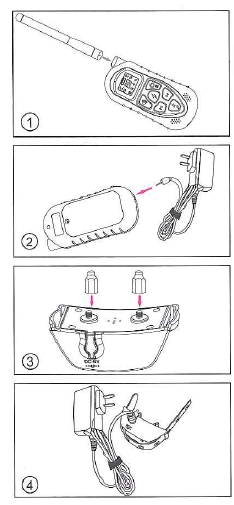 Nasaďte anténu na vysílačku. Ujistěte se, že je anténa řádně utažena.Krok 2Nabijte vysílačku, dokud není ikona baterie plná.Krok 3Nasaďte elektrody na přijímačKrok 4 - Nabijte přijímač. Při nabíjení svítí červené světlo. Po úplném nabití se rozsvítí modré světlo. Baterie je plně nabita za zhruba 3 hodiny.TIP: Při prvních třech nabíjeních nabíjejte alespoň 4 hodiny.Krok 5 - Synchronizace vysílače s přijímačem A) Odpojte nabíječku, červené světlo svítí a přijímač čeká na synchronizaci. Pokud je přijímač vypnutý, zmáčkněte a držte on/off tlačítko dokud nezačne svítit červeně. Poznámka: AT-219 je určen až pro dva psy. V případě verze pro dva psy je potřeba spárovat každý obojek zvlášť. Přepínání mezi obojky je vysvětleno v kroku 8.B) Zmáčkněte impuls, vibrace nebo zvukový signál na vysílačce. Jakmile dojde ke spárování, zhasne červené světlo na přijímači a každých 10 vteřin blikne modré. 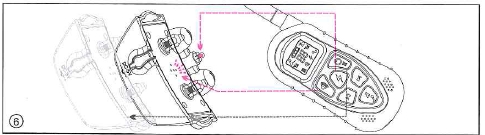 Krok 6 - Otestujte tlačítka funkcí (zvuk, impuls, vibrace)Zmáčkněte tlačítka se symbolem vibrací a zvuku. Přijímač zavibruje a vydá pípnutí. K otestováni impulzu přiložte k elektrodám zkušební výbojku a poté zmáčkněte tlačítko pro impulz. Výbojka krátce zabliká.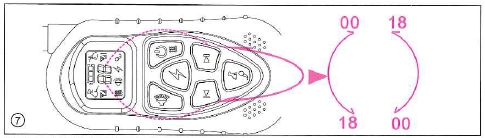 Krok 7 - Nastavte intenzitu impulzůZmáčkněte pravou šipku pro zvýšení intenzity impulzu na hodnoty 0 - 18Zmáčkněte levou šipku pro snížení intenzity impulzu na hodnoty 18 - 0Poznámka: Delší držení tlačítek pro zvuk, vibrace a impulz má za následek delší trvání vibrací, zvuku a impulzu.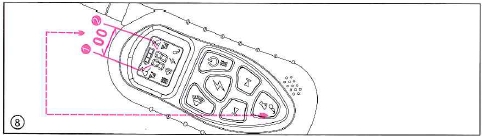 Krok 8 - Volba obojku (Pes 01. Pes 02, Pes 00)Rychlým zmáčknutím tlačítka se symbolem psa volíte, který přijímač bude aktivní. Pes 01 znamená prvního psa, Pes 02 druhého psa a Pes 00 znamená příjem pro oba psy naráz. Pokud potřebujete cvičit dva psy odděleně, na vysílačce nesmí být nastaven Pes00 před spárováním.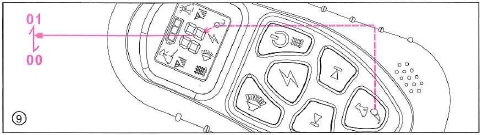 Krok 9 - Zapnutí/ vypnutí protištěkacího móduZmáčkněte a držte tlačítko se symbolem mikrofonu po dobu 3 vteřin pro aktivaci protištěkacího módu. Pokud se na displeji zmizí ikonka mikrofonu v pravém dolním rohu, držte další 3 vteřiny, zobrazí se - což značí zapnutí protištěkacího módu. 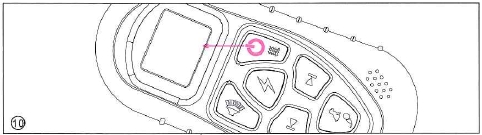 Krok 10 - zapnutí vysílačkyPokud se vysílačka déle než 30 vteřin nepoužívá, přejde do režimu spánku - vypnutí. Zmáčknutím tlačítka on/off dojde k její aktivaci. Pouze on/off tlačítko zapne vysílačku.Tipy k použitíTento výcvikový obojek je určen k tréninku chování a není navržen pro užívání bez nezbytné interakce. Vždy odměňte psa za správné chování. Na našem Youtube kanálu naleznete mnoho užitečných rad pro výcvik psa, či použití a instalace elektronických výcvikových pomůcek: www.Youtube.com/ ElektroObojky Ústní příkazy doplněné odměnou budou mít velký podíl na úspěchu výcviku.Věk psa by měl být alespoň 6 měsíců, než začnete trénovat.Používejte ústní příkazy, elektronický obojek pouze tehdy, je-li to nezbytné. Buďte konzistentní, co se týče znění ústních příkazů - používejte vždy stejná slova.Užívejte zvukový signál jako varování. Pes si přivykne tomu, že po zvukovém signálu přichází impulz a rychle se naučí vnímat pípání jako varování.Systém by neměl být použit pro psy s agresivní povahou - v tomto případě se poraďte o vhodnosti užití s vaším veterinářem nebo profesionálním trenérem. BezpečnostPro zajištění maximálního efektu a bezpečnosti vašeho psa, kontrolujte často umístění obojku, jeho správné utažení a umístění elektrod. Kontrolujte kůži v místech elektrod, zda se nevyskytuje vyrážka či podráždění. V takovém případě obojek co nejčastěji sundávejte, případně se poraďte se vaším veterinářem.Obojek by měl být nošen nepřetržitě déle než 12 hodin (jedná se o obecné doporučení pro všechny obojky, i neelektrické).Omyjte psův krk v místě umístění elektrod tak často, jak je potřeba. Hlavní problémyZdá se, že obojek nepracuje správněUjistěte se, že je přijímač i vysílač plně nabitýDle instrukcí obojek spárujte s vysílačkouUjistěte se, že není intenzita korekcí na nulové intenzitěUjistěte se, že obojek nebyl vysílačem vypnutUjistěte se, že mále na vysílačce zvolen správný přijímačSpárujte obojek, nastavte intenzitu a vyzkoušejte znovuPřijímač nebo vysílačka se nenabíjíUjistěte se, že máte správně zapojeny konektory do sítě a zařízeníOtestujte obě zařízení, zda není závada v nabíječce nebo sítiMůj pes nereaguje na korekceOtestujte přijímač dle instrukcíUjistěte se, že se elektrody dotýkají kůžeZvyšte intenzitu korekcíVideaNa našem Youtube kanálu naleznete mnoho užitečných rad pro výcvik psa, či použití a instalace elektronických výcvikových pomůcek: www.Youtube.com/ ElektroObojkyProhlášení o shodě, záruční a pozáruční servisPřístroj byl schválen pro použití v zemích EU a je proto opatřen značkou CE. Veškerá potřebná dokumentace je k dispozici na webových stránkách dovozce, na vyžádání u dovozce a na prodejně u dovozce.Adresa, na které naleznete prohlášení o shodě a aktuální návod (záložka ke stažení):http://www.elektro-obojky.cz/vycvikove-obojky/197-aetertek-at-216s-550s.htmlZměny technických parametrů, vlastností a tiskové chyby vyhrazeny.Záruční a pozáruční opravy zabezpečuje dovozce:NESCIO s. r.o.,Obchodní náměstí 1590/4, PrahaInfolinka: 721 471 118Prodejna: 775 595 558Email: info@elektro-obojky.cz 